Publicado en Alcobendas, 28108 el 15/06/2017 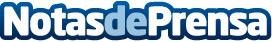 DEKRA Road Safety Report 2017: las mejores prácticas para lograr el objetivo "Visión Zero"Los datos de accidentes de tráfico obtenidos en muchos países del mundo demuestra el grado de desafío de mejorar la seguridad en carretera a largo plazo. Mientras que en la UE una vez más se reduce el número de víctimas en carretera en 2016, el número de muertes, por ejemplo en EE.UU crece notablemente. De acuerdo con la Organización Mundial de la Salud, unos 1,25 millones de personas en todo el mundo aún pierden la vida en carreteraDatos de contacto:DEKRA EspañaDepartamento de Marketing635828804Nota de prensa publicada en: https://www.notasdeprensa.es/dekra-road-safety-report-2017-las-mejores Categorias: Internacional Automovilismo Comunicación Ciberseguridad Industria Automotriz http://www.notasdeprensa.es